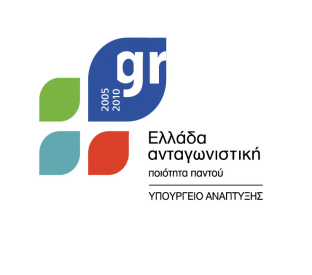 ΕΛΛΗΝΙΚΗ  ΔΗΜΟΚΡΑΤΙΑ           	    ΕΠΙΜΕΛΗΤΗΡΙΟ  ΧΙΟΥ                 Ταχ. Δ/νση :  Φιλ. Αργέντη 8 				Χίος, 14 Μαρτίου 2018                       82 100 -  Χίος 			Τηλέφ.       :  (22710) 44330, 44331ΦΑΞ          :  (22710) 44332 		e-mail        :  info@chioschamber.gr 	Πρόσκληση σε καλλιτεχνικό διαγωνισμό για το σχεδιασμό νέου λογοτύπου  του Επιμελητηρίου ΧίουΤο Επιμελητήριο Χίου συμπληρώνει το 2018 εκατό χρόνια λειτουργίας στο νησί μας, συμβάλλοντας με κάθε τρόπο στην αναπτυξιακή πορεία του τόπου. Στο πλαίσιο της επετείου αυτής, προκηρύσσει καλλιτεχνικό διαγωνισμό για σχεδιασμό νέου λογοτύπου. Σκοπός του διαγωνισμούΥιοθέτηση νέου λογοτύπου  με γραφικό, με πλήρη αναγραφή της επωνυμίας στην ελληνική γλώσσα και συμπληρωματική στην αγγλική, σε ενιαίο σύνολο.Λεπτομέρειες του διαγωνισμούΟ διαγωνισμός είναι ανοικτός σε όσους επιθυμούν να συμμετάσχουν: γραφίστες, διαφημιστικά γραφεία και φοιτητές γραφικών τεχνών. Τα παραδοτέα θα πρέπει να μεταδίδουν ως μήνυμα το ρόλο του Επιμελητηρίου και την προοπτική ανάπτυξης και προόδου που αυτό εκφράζει.Τα παραδοτέα θα κριθούν για την ευρηματικότητα και την αισθητική τους.Τα παραδοτέα θα πρέπει να είναι πρωτότυπα και ελεύθερα από πνευματικά δικαιώματα ή άλλου είδους δεσμεύσεις.Το λογότυπο θα πρέπει να μπορεί να χρησιμοποιηθεί σε γραμμική ασπρόμαυρη ή έγχρωμη (PANTONE ή CMYK) μορφή και να μπορεί να εφαρμοστεί σε ανοιχτόχρωμο ή σκούρο φόντο.Το λογότυπο θα πρέπει να μπορεί να αποτυπωθεί ευκρινώς σε διάφορες διαστάσεις -από πολύ μικρό έως πολύ μεγάλο, κατά περίπτωση- και σε διάφορα υλικά -χαρτί, ύφασμα, μέταλλο, ξύλο κτλ.Τα λογότυπα θα πρέπει να παραδοθούν σε ασπρόμαυρη και έγχρωμη εκτύπωση καθώς και σε αρχείο pdf. Κάθε πρόταση που θα παραδοθεί με διαφορετικό τρόπο δεν θα ληφθεί υπόψη.Τα παραδοτέα θα πρέπει να παραδοθούν έως  30 Ιουνίου  2018   στα γραφεία του Επιμελητηρίου Χίου,  Φιλ. Αργέντη   (υπεύθυνη κ. Μιχαλάκη Καλλιόπη).                            Μετά από αυτή την ημερομηνία καμία συμμετοχή στο διαγωνισμό δεν θα γίνεται δεκτή.Κάθε παραδοτέο θα πρέπει να συνοδεύεται από ονοματεπώνυμο του δημιουργού, διεύθυνση και στοιχεία επικοινωνίας.Ο συμμετέχων στον διαγωνισμό μπορεί να υποβάλει περισσότερες της μίας πρότασης. Η τελική απόφαση επιλογής θα ληφθεί από το Διοικητικό Συμβούλιο του Επιμελητηρίου Χίου.Η καλύτερη πρόταση λογοτύπου θα λάβει συμβολικό έπαθλο.Το Επιμελητήριο Χίου δεν είναι υποχρεωμένο να υιοθετήσει οποιοδήποτε λογότυπο στο διαγωνισμό εάν δεν εκφράζει αυτά που αναγράφονται στο (2).Οι συμμετέχοντες στο διαγωνισμό αποδέχονται δια της συμμετοχής τους την παραχώρηση στο Επιμελητήριο Χίου των πνευματικών δικαιωμάτων επί των προτάσεων.Για περισσότερες πληροφορίες κτλ μπορείτε να απευθύνεστε στο Επιμελητήριο, στα τηλέφωνα 22710-44330 και 2271044331. 										     Ο Πρόεδρος								                         Παντελής Λεγάτος